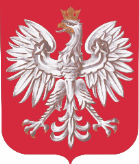 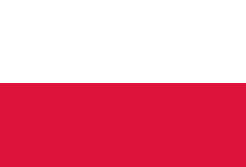 Postępowanie o udzielenie zamówienia publicznego prowadzone w trybie podstawowym na zadanie inwestycyjne pn.„Przebudowa dróg gminnych na terenie Gminy Mircze”, które jest dofinansowane ze środkówRządowego Funduszu Rozwoju DrógZałącznik nr 5 do SWZWzór oświadczenia o spełnianiu warunków udziału w postępowaniu (Znak sprawy: PRGR.2710.3.2022)………………………………….., dnia ………………………………….ZAMAWIAJĄCY:Gmina Mircze zwana dalej „Zamawiającym”,ul. Kryłowska 2022-530 MirczeNIP: 919-174-89-02, REGON: 950368820tel. 846519015, 846519062, fax: 846519015Elektroniczna Skrzynka Podawcza: /ec42e5q2pe/skrytka znajdująca się na platformie ePUAP pod adresem https://epuap.gov.pl/wps/portalPoczta elektroniczna [e-mail]: gmina@mircze.plStrona internetowa Zamawiającego BIP [URL]: https://ugmircze.bip.lubelskie.plStrona internetowa prowadzonego postępowania, na której udostępniane będą zmiany i wyjaśnienia treści SWZ oraz inne dokumenty zamówienia bezpośrednio związane z postępowaniem o udzielenie zamówienia [URL]: https://ugmircze.bip.lubelskie.pl w zakładce Zamówienia Publiczne.Godziny urzędowania Urzędu Gminy Mircze: poniedziałek – piątek – od 7:30 do 15:30 
(z wyłączeniem dni ustawowo wolnych od pracy).PODMIOT, W IMIENIU KTÓREGO SKŁADANE JEST OŚWIADCZENIE: Wykonawca, w tym wykonawca wspólnie ubiegający się o udzielenie zamówienia Podmiot udostępniający zasoby…………………………………………………..…..……………………………………………………………..…..……………………………………………………………..…..…………(pełna nazwa/firma, adres, w zależności od podmiotu: NIP/PESEL, KRS/CEIDG)reprezentowany przez:…………………………………………………..…..……………………………………………………………..…..………… (imię, nazwisko, stanowisko/podstawa do reprezentacji)Na potrzeby postępowania o udzielenie zamówienia publicznego, którego przedmiotem jest zadanie pn.: „Przebudowa dróg gminnych na terenie Gminy Mircze”, w zakresie  części nr ………………………… zamówienia (należy wpisać nr części lub kilku części, jeżeli Wykonawca zamierza złożyć ofertę na 1 lub 2 części) prowadzonego przez Gminę Mircze, oświadczam, co następuje:1. Informacja o spełnianiu warunków udziału w postępowaniu: Oświadczam, że podmiot, w imieniu którego składane jest oświadczenie spełnia warunki udziału w postępowaniu określone przez Zamawiającego w Rozdziale 6, pkt 6.1.4 Specyfikacji Warunków Zamówienia w zakresie warunku wskazanego w: ☐         6.1.4 ppkt 1) SWZ☐         6.1.4 ppkt 2) SWZ2.	Informacja w związku z poleganiem wykonawcy na zasobach innych podmiotów: Oświadczam, że Wykonawca, w imieniu którego składane jest oświadczenie, w celu wykazania warunków udziału w postępowaniu polega na zasobach innych podmiotu/ów w zakresie warunku wskazanego w: ☐         6.1.4 ppkt 1) SWZ☐         6.1.4 ppkt 2) SWZDane podmiotu, na zasobach którego polega Wykonawca: …………………………………………………………………………………………………………………………..….…………………………………………………………………………………………………………………………..….3. Oświadczenie dotyczące podanych informacji:Oświadczam, że wszystkie informacje podane w powyższych oświadczeniach są aktualne i zgodne z prawdą.Oświadczenie składane na podstawie art. 273 ust. 2 ustawy z dnia 11 września 2019 r. Prawo zamówień publicznych (t.j. Dz.U. z 2021 r., poz. 1129 z późn. zm.) 
- dalej: ustawa PzpDOTYCZĄCE WARUNKÓW UDZIAŁU W POSTĘPOWANIU